CHARLES D. BAKER GovernorKARYN E. POLITOLteutenant  GovernorThe Commonwealth of Massachusetts Executive Office of Health and Human Services Department of Developmental Services500 Harrison AvenueBoston, MA  02118September 15, 2016MARYLOU SUDDERS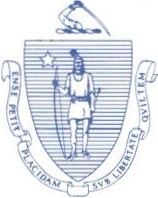 SecretanELIN M HOWECoiDIDlssionerTel.· 617-727 :'>608Fax:  617-62--l-7577W\Vw.mass.gov/ddsThe Honorable Karen E. Spilka, Chair Senate Committee on Ways and Means State House, Room 212Boston, MA 02133The Honorable Brian S. Dempsey, Chair House Committee on Ways and Means State House, Room 243Boston, MA 02133The Honorable Jennifer Flanagan, Senate ChairJoint Committee on Children, Families and Persons with DisabilitiesState House, Room 208Boston, MA 02133The Honorable Kay Khan, House ChairJoint Committee on Children, Families and Persons with DisabilitiesState House, Room 146Boston, MA 02133Dear Chairs:In accordance with Chapter 255 of 2014 "An Act Relative to Real Lives" the Department ofDevelopmental Services submits the attached report on DDS Self-Determination Services. Please feel free to contact me should you need additional information.Sincerely,                                                                                         Elin M. Howe                                                                                          Elin M. Howe                                                                                                                             Commissioner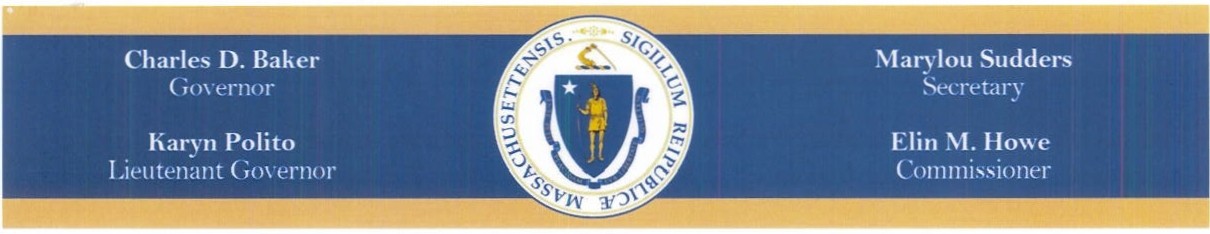 REPORT ON DDS SELF­DETERMINATION SERVICESSeptember 2016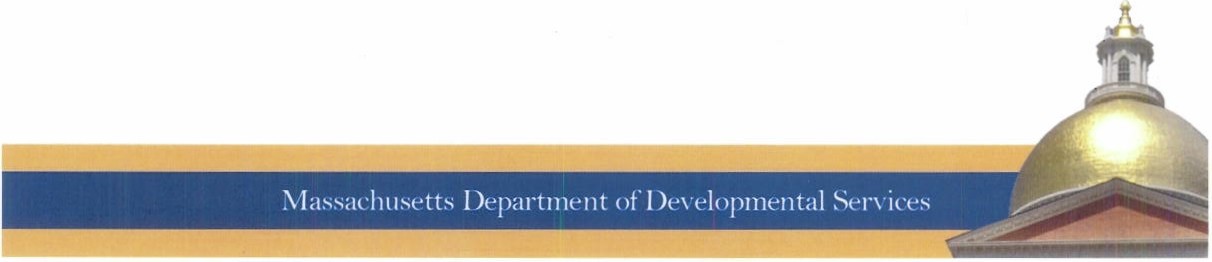 IntroductionThe Department  of Developmental Services (DDS) is submitting  this report  pursuant  to the Real Lives Law, (An Act Relative to  Real Lives, ch. 255, sec. 1, § 19 (e){18) (to  be codified as amended to M.G.L. c. 19B,§ 19 (e)(18)). This section requires DDS to:provide, in consultation with the advisory board  established in subsection (c),an annual report  to the chairs  of the house  and senate committees on ways and means and to the house  and senate chairs  of the joint  committee on children, families and persons with disabilities, not  later than September  1; provided that said  report shall  (i) set forth any modifications or improvements made  by  the  department to  the  administration of  self­ determination, (ii) specify  any recommended legislation, (iii)  provide an assessment of the performance of  providers, vendors  and  persons who  have received funds  for  the provision of services, supports and goods  under  this  section, (iv) specify  the number  of participants utilizing self-determination during the previous fiscal  year, (v) specify  the number  of participants per region  in the commonwealth, (vi) specify  types and amounts of  services, supports or  goods  purchased under  self-determination, in  a manner  that facilitates analyses  and year to year comparisons, (vii) provide ranges  and averages  for expenditures from  all  individual budgets, inclusive  of  any  adjustments to  individual budgets  made  pursuant to  subsection (i), and  (viii)  the  number  of  participants who withdrew voluntarily from the optionThe Self-Determination Advisory Board was established as called for in sec. 1, § 19 (c) of the  law, in December 2014. 	The first  report was submitted  September 1, 2015.	The September  2015  report   and  a  list  of  the  members  are  available  on  the  DDS Self­ Determination website.  In 2015, the Self-Determination Advisory Board met on January9, March  4, and May  6, September  9, and November  4. In  2016, the  Board met  onJanuary 9, March 2, May 4 and additional meetings are scheduled for September 7 and December 7. Meeting minutes as well as documents presented, reviewed and discussed are also on the DDS website.A review of the various work products, tasks, activities  and ongoing efforts  is provided below.  Great strides have been made in our outreach and communication to individuals potentially  interested  in self-direction  and to  other  DDS stakeholders, and in furthering the development  of systems to support self-directed  services. As a result, the number of participants enrolled in self-directed services increased to eight hundred thirty-nine (839) in June 2016 from seven hundred seventy-five (775) in June 2015.Subsection (i) - modifications and improvements  made to the administration of self­determination;Many  modifications  and improvements  have been made to the administration of self­ determination during 2015 and 2016 to date.  Some were in progress prior to the law and others were instituted as called for in the various sections of the law.•!• REAL  LIVES  LAW)>  The Self-Determination Advisory Board (SDAB} held 5 meetings as noted  above.The  agendas,  meeting  notes,  presentations   and  documents   provided   at  the meetings are posted on the DDS Self-Determination website.)>  Early in 2015, DDS developed a work plan to organize work required  and monitor the status of requirements  of  the Real Lives Law.  This document  is titled  REAL LIVES  LAW WORK PLAN.  The individual  items  identified in  the  w rk plan  are addressed with  the committee  via presentations  and documents, and discussions held. The status of proposed items to be marked as completed is determined by a vote of the board. The work plan is updated  with completed  items removed  and items still in progress and then is distributed at the next meeting. The initial  full work plan and subsequent updates can be found on the DDS website.)>  The work  plan identifies  thirty-eight {38}  items  from  the  law that  require  some action.To date twenty-six (26} items are completed including items requiring or related to:•	the establishment and operation of the advisory board;•	outreach,  communication and  training  to  individuals,  families, providers, staff and other stakeholders;•	the fiscal intermediary;•	individual budget allocation and monitoring information;•	use of standard forms;•	diversity of the people using self-direction;•	availability of information on the DDS web site;•	the Individual Service Plan (ISP} and the ISP team;•	responsibilities of the participant; and•	the continuity of services during a time of change.A full description of items completed is available on the DDS website.Eight  (8)  are  categorized  as  "ongoing"   as  the   items  are  continuous. 	TheDepartment has acted on these and will continue to do so. These items include:•	providing   informational  material  on  all  aspects  of  self-determination  to potentially interested parties;•	facilitating individuals and families understanding of self-direction;•	provide this annual report;•	provide information as requested to other official entities  (examples includeAttorney General,Inspector General, State Auditor);•	the reporting of suspected financial abuse or misuse to DPPC and the process to be followed for all such reports;•	the   AG  or 	DDS may  independently   investigate   and  seek	recovery  of allegations of lost monies due to abuse or misuse;•		DDS to contract  with an independent  research or academic organization by August of 2019. A subcommittee of advisory board members was established to develop the parameters of the Request for Response  (RFR) and the tool for the Evaluation of the Self-Determination Program. The RFR was drafted  and reviewed with the advisory board at the March meeting and was then issued with  proposals due June 1.   The subcommittee  members were asked to participate  on the selection committee and four (4) served. Human Services Research Institute  Inc. was selected.    The work  is expected  to  begin on September 1,2016  and to be completed on June 30,2019;•		DDS to  establish a web  based data  repository  system for  individuals  and families that  will facilitate  "... participant  access to comparative  information by  making  available  a  searchable  online  repository  of  providers  of  self­ determination supports, services or goods, ...". The Department  contracted with the INDEX, a program of the UMASS Medical School, to design the data repository  system. The INDEX is a web based data search engine that gathers and delivers information about programs, providers, and services for people with disabilities  throughout Massachusetts free of charge. Even though  the repository  was originally  limited  to 14 providers  meeting  a certain  criteria, the statute  clearly states that  "..any provider  can voluntarily submit agency information for the repository." The Department has continued to make therepository as robust  as possible. The website  now  has 135 provider agencies listing  over 400 programs. The Department continues to  reach out  to  other provider agencies for inclusion on the website, with  many being added daily. The  Department is  also  working with   the  INDEX to  make  the  site  more accessible  and  "reader   friendly." The  INDEX is  developing applications to provide  more  information  about  the  services  listed  along  with  photos  and videos of the program sites.Four {4} items remain  to be completed. The items are:•	offering self-direction to all eligible  individuals (under internal review};•	budget equivalency and appeal process;•	the State Auditor to audit the self-direction option and make recommendations;•	the State Auditor to audit the self-direction option at least once during the first4 years.Some of the updates and accomplishments below address other  requirements of the law.•!• COMMUNICATION AND OUTREACH TO STAKEHOLDERSThe  Regional Self-Direction managers  provided presentations  regarding self-direction services, options, and opportunities at the following venues:}>  Area Office and Regional staff meetings}>  Turning 22 Transition Fairs and Workshops}>   DDS Regional and Area Advisory Board meetings}>   DDS Area Office sponsored  events for prospective participants}>   Family Support Centers Events}>   DDS presentation on  Self-Direction  sponsored   by  Mass  Families Organizing  forChange}>   DDS presentation at the Statewide Special Needs Housing Group meeting}>  Creative Housing Group Resource Fair}>  ARC of Mass sponsored webinar on Self-Directed Supports}>   DDS Regional Service Provider meetings}>   DDS Annual Family Support ConferenceDDS sponsored World Cafe Conference on AutismDDS sponsored Conquering  the Cliff  conference held for providers, DDS staff and familiesPublic Partnership  Limited  (PPL)/DDS statewide  Feedback Events for  individuals·   and families•!• SELF ADVOCACY LEADERSHIPSelf-advocate involvement on the Self-Determination Advisory Board has provided significant contributions in this past year.  In addition  to providing  regular reports on  statewide  Massachusetts  Advocates  Standing  Strong  (MASS) activities   and important positions and insights to the topic discussions held at the meetings, self­ advocate board members worked to promote self-direction as follows:•	Concerns were raised regarding the  need for  more  service coordinator and support 	broker   training  so  these   staff   could   better   assist  individuals interested  in and participating in self-direction.  This discussion lead to strengthening content  and requirements  for training  already underway  and others in development.. •	As a result  of a discussion about  communication at Individual Service Plan(ISP) meetings, the  Nr is for INDIVIDUAL Guide was distributed to area offices and to the board members  and is sent to individuals in advance of their  ISPmeeting.•	The self-advocates identified  the need for tools to help them in self-direction.A joint  committee of  self-advocates  and DDS managers  was formed  and worked  over  several months  to  create  a more  self-advocate  user friendly version of the Choosing Which Service Model  is Best for You brochure and to develop a Guide for Self-Directing Services in DDS. Both have been completed and distributed to MASS and DDS staff.•	DDS funded the development of the MASS self-advocate training titled Choice and Control.  To date there  have been eight (8) trainings  presented  by self­ advocates across the state.At  the        statewide   MASS Advocates  Standing  Strong  Annual  Conference,  self­ direction  as a model for  services was discussed throughout the  conference. The related  workshops  included  Self-Determination  and  Choice,  and  Self  DirectedSupport  Participant  Experiences. The workshops  were  very  well  attended   and received a great deal of positive feedback.);>    Presentations  and  discussion  on  self-direction  have  been  held  at  local  MASSmeetings.•!• TRAINING);>    A 5 day Statewide Comprehensive Support Broker Training series was conducted in the  fall.    All  staff  directly   responsible  for  self-direction services attended   all sessions. Other managers and staff attended sessions related to their work.);>    New  Support  Broker  Training  was conducted  on  a  local level as new  support brokers were hired later in the year.);>    On line introductory self-determination training for all DDS staff was completed in the fall.);>    All newly hired service coordinators receive training on self-determination and self­direction in DDS at the Statewide Service Coordinator Institute Training.);>    Statewide Massachusetts Families Organizing for Change (MFOC) Leadership Series included a presentation on Self Directed Supports.);>    Fraud Awareness Webinar Training presented  by the Office of Inspector General and DPPC for DDS Staff involved with self-direction was held in the spring.);>    Various region  specific training  sponsored  by  regional  training  staff, the  direct support  certificate   program,  regional 	human  rights,  MASS group  forums  and others.•!• SUPPORT BROKER MANUALA comprehensive Participant Directed Program (PDP) manual for Support Brokers was published in 2016.  This is a detailed  procedure  manual which provides information, instruction, guidance  and  forms  covering  all  aspects  of  this  self-directed  service program in DDS. It is a road map for field staff working with individuals enrolled in the PDP.	The  manual  contains   11  sections:  Introduction and  History;   Information Outreach and Orientation to Self-Directed Supports; Person Centered Approaches and Developing a Vision; Participant Directed Enrollment; Employer/Provider  Preparation and Registration; New Budget Development; Invoicing and Receipts; Budget Revisionand Service/Satisfaction Review;Troubleshooting;Guidance for ISP Development;and Disenrollment. 	It  was disseminated  to  all  staff  working  with  self-direction  and is provided to new staff hired.•!• ONGOING MANAGEMENT AND SUPPORTAll 4 regional self-direction managers hold regular meetings with  support  brokersfor ongoing communication, updates, planning, problem identification and solving, and work to develop consistent knowledge and practice across the region.The	self-direction   managers  participate   monthly   in  their 	Regional  Directors' Management Meetings along with Area Director and other key regional staff.  ·Central Office  managers  meet  with  the  4  self-direction  regional  managers  to provide statewide leadership, management,planning, coordination  and monitoring aimed to achieve consistency across the regions.Representatives from  PPL and the Central Office Waiver Management  Unit meet with the  regional  self-direction  managers  monthly   to  work  collaboratively   on system	improvement,  troubleshooting, 	and 	new 	requirements 	from 	other authorities;_examples include the Centers for Medicare & Medicaid Services (CMS), the Department of Labor (DOL), and the newly enacted Massachusetts law related to sick leave benefits.The Request for Response for the Self-Direction Fiscal Intermediary contract  was issued.  The contract  with  Public Partnership Unlimited, the current  provider, has been extended for one year pending the completion of the contract award process.The Agency With  Choice (AWC) service model allows individuals  and families to self-direct services through a contracted  DDS agency. In this option, the individual or family  maintains  control  over design and delivery  of services while  receiving assistance or support  in management  of staff, budgeting, accounting, and many other  administrative  needs. In an effort  to  offer  more choices to individuals  and families, DDS worked to expand the number of agencies qualified as AWC providers in 2016.  Enhancements to this service model, e.g increase in service navigation hours, etc. have been made this  year.	The Department  anticipates  that  these changes will further  increase use of this service.•	DDS and  the  Association  of   Developmental   Disability  Providers  (ADDP)formed  a work group charged with  the task of identifying  ways to promoteAWC.	The group identified issues and concerns, and have forwarded their recommendations to the Commissioner.•	In an effort to increase choice of provider  agencies in the AWC service model, a Request for Response for Agency With Choice services was re-issued. This process resulted in 13 additional agencies being added to the list of qualified provides for individuals and families in this service model to choose.  The 13 agencies are geographically from all 4 regions and bring the total number  of agencies statewide to 79 providers now qualified for AWC.Subsection (ii) specify  any recommended legislation;There are no recommended  changes to  the  legislation  proposed  by DDS and the  Self­ Determination  Advisory Board at this time.Subsection (iii)  provide an assessment of  the  performance of  providers, vendors  and persons who  have  received  funds  for  the  provision of  services, supports and  goods under this section;Public Partnership LLC (PPL) is the current  fiscal intermediary under contract  to provide fiscal services for the Participant Directed Program.  The Participant Directed Program is the  service option  that  provides  the  individual  or the  family the  greatest control  over their  services.  It also requires significant time  and responsibility  by the person or their family. PPL conducts an annual satisfaction survey which includes questions that focus on their  performance.   PPL staff solicit feedback on the questions developed by DDS staff. Support  brokers  are  notified about  the  dates  of  the  survey  so they  can assist self­ advocates and families in completing them.  The responses are compiled and shared with DDS staff.     The  responses  are  the   basis  for   making  improvements   to  the  fiscal intermediary  services.  PPL's 2016  PDP Satisfaction Survey/Focus  Group  Summary  and Initiatives report is attached.The other  self-determination service option  is referred  to as Agency With  Choice. This option  allows individuals  and families to  self-direct  services through  a contracted  DDS agency. In this option, the individual or family maintains control over design and delivery of services but they also receive assistance or support in management of staff, budgeting, accounting, and  many  other  administrative   needs.  The agency is responsible  for  all accounting, personnel/payroll management  and assuring adherence to  regulations  and DDS requirements.There are 79 provider  agencies qualified  to provide  services in the Agency With Choice program. To be a qualified AWC provider, agencies are required  to  complete  an initial qualification  process for  the  specific services they  are offering  to  provide  in the  AWC service model, and then  complete  a re-qualification process every two  years. Each of these agencies will conduct annual satisfaction surveys for the services they provide.  The information received is to  be generally  collected  and summarized for  the agency as a whole and will be shared with DDS and other  stakeholders and will use the feedback to improve identified  areas of concern.  By design, the Agency With Choice model requires close collaboration  between  the  vendor  and  the  participant.	This ongoing, frequent communication  ensures that  problems, concerns and general satisfaction issues can be discussed and addressed as such matters  arise. 	Additionally, at the end of each fiscal year,staff from the agency and the Support Broker assists the participant  in planning for the  coming  year. 	It  is an opportunity to  review  the  performance  of  staff  and  the effectiveness of the service plan and to make changes accordingly.Subsection (iv) specify  the number  of participants utilizing self-determination during the previous fiscalyear;On June 30,2016, there  were  a total  of  eight  hundred  thirty-nine (839) participants enrolled in self-direction.  Throughout FY 2016,there were a total of nine hundred and six (906) enrolled in self-direction.Subsection (v) specify  the number of participants per region in the commonwealth;The 839 participants enrolled on June 30, were from the following  regions: Central/West- 171,Metro -182, Northeast- 362, and Southeast- 124.Subsection (vi)  specify types  and  amounts of  services, supports or goods  purchased under  self-determination,   in  a  manner  that   facilitates  analyses   and   year   to   year comparisons;The Department  keeps data on the categories of self-determination services used that month, the year-to-date total and lists the  yearly total for the previous  three  (3) fiscal years.  Below are the two  (2) charts with this detail for FY 2016.  The numbers in these charts  represent  the  total  enrollments   in  each  service  category.    Many  people  are enrolled in more than one service category.  The total number of people enrolled in self­ determination is provided  in sub section (iv) above.The  first  chart  lists  all  of  the  service  enrollments for  participants  enrolled in  self­ determination through the Participant Directed Program option.  As noted in section (iii) above,this option allnws the participant the greatest control over their services,staff and budget and requires the greatest responsibility to manage the services,staff and services choices made. 	In this  option  the fiscal intermediary, PPL, is responsible  for all of the payroll,  accounting   and  adherence   to   expenditure   qualification/requirements   and regulations.The second chart  provides  service enrollment information regarding  participants  who choose the Agency With Choice option. This option  requires the agency, chosen by the participant, to work closely with  the participant on the design and delivery  of  services. The participant  chooses the staff  and the agency and participant  jointly  supervise and evaluate   the   staff.      In   this   option,   the   provider   agency  is   responsible   for   all personnel/payroll needs, accounting and adherence to expenditure regulations and DDS requirements.Self-Directed  5153 R     ISO-RESIDENTIAL SUPPORTS 	28 	20 	9 	3 	2 	1 	2 	8  5154 R    Self-Directed Residential Supp 	3 	1 	1 	0 	0 	0 	1 	1  5156 R    24 SO HOME SHARE LEV 1 	0 	0 	1 	1 	0 	1 	0 	2  5157  R    24 HR SO HOME  SHARE LEV 2 	0 	0 	1 	0 	0 	1 	0 	1  5168 E    ISO- EMPLOYMENT SUPPORTS 	28 	27 	29 	4 	18 	8 	3 	33  5196 T    ISO- TRANSPORTATION 	18 	19 	21 	4 	6 	9 	5 	24  5197 T   TRANSPORTATION-SO-PASS/UNIT 	13 	13 	12 	6 	17 	2 	1 	26  5198 T   TRANSPORTATION-SO-PASS/UNIT 	35 	37 	40 	8 	10 	19 	6 	43  5240 S    PHYSICAL THERAPY 	7 	7 	7 	1 	0 	4 	1 	6  5243 S    OCCUPATIONAL THER APY 	5 	4 	4 	1 	0 	2 	2 	5  5245 S     SPEECH THERAPY 	7 	8 	9 	4 	1 	8 	1 	14  5282 S 	PERSONAL AGENT SERVICES 	14 	11 	13 	0 	3 	10 	0 	13  5283  S 	ISO - ASSISTIVE TECHNOLOGY  	17 	20 	28 	3 	1 	27 	4 	35  5300 S 	NON-WAIVER 	140 	160 	174 	27 	76 	84 	24 	211  5400  S 	NON - WAIVER FINANCIAL 	321 	353 	329 	38 	83 	187 	36 	344  5701S 	RESPITE-IN HOME - SO 	6 	8 	8 	4 	6 	5 	2 	17  5702  S 	RESPITE-ADULT-IN CARE HOME-SO 	6 	7 	5 	1 	2 	3 	0 	6  5703 S    INDIVIDUAL HOME SUPPORTS - SO 	155 	175 	174 	19 	95 	58 	32 	204  5704  S 	INDIVIDUAL  DAY SUPPORTS- SO 	73 	95 	108 	28 	36 	53 	15 	132  5707 S    ADULT COMPANION- SO 	34 	38 	42 	16 	13 	21 	2 	52  5710 S    BEHAVIORAL SUP & CONSULT- SO 	7 	11 	15 	4 	2 	13 	1 	20  5716 S    COM/RES PEER SUPPORTS-  SO 	4 	1 	0 	1 	0 	2 	0 	3  5719 S    LIVE-IN CAREGIVER 	2 	2 	2 	1 	0 	1 	0 	2  5725  S    CHORE - SO 	0 	2 	4 	0 	0 	3 	0 	3  5728 S 	INDIVIDUAL GOODS AND SERVICES 	48 	62 	69 	18 	27 	48 	19 	112  5731S 	HOME MODIFICATIONS AND ADAPT 	12 	11 	16 	0 	2 	10 	2 	14  5734  S    VEHICLE MODIFICATIONS 	5 	4 	5 	0 	0 	3 	2 	5  5756  S     SPECIALIZED MEDICAL EQUIPMENT 	7 	8 	10 	0 	1 	7 	4 	12  5888  S    SHARED LIVING - NO AGENCY -SO 	20 	17 	10 	0 	5 	4 	0 	9Total Self Directed Enrollments 	1,015 	1,121     1,146 	192 	406 	594 	165 	1,357.  Current Total based on enrollments 7/21/16Agency With Choice  6700 s   FAMI LY SUPPORT NAVIGATION - 	16 	8 	7 	0 	4 	2 	2 	8  6701 s   RESPITE-IN RECI PI ENT HOME-AWC 	13 	16 	16 	2 	1 1 	1 	0 	14  6703 s   INDIVIDUAL HOME SUPPORTS - 	69 	86 	114 	1 7 	9 	53 	60 	1396704 D 	INDIVIDUAL DAY SUPPORTS - AWC 	86 	104 	146 	70 	3 	90 	1	164  6707 s   ADULT COMPANI ON - AWC 	8 	7 	13  	17 	0 	7 	0 	24  6753 s   AGENCY WI TH CHOICE ADMIN FEE 	194 	233 	276 	99 	20 	145 	64 	328  6780 s   FINANCIAL ASSISTANCE - AWC 	76 	89 	106 	44 	13  	33 	55 	145Total Agencx With Choice 	462 	543 	678 	249 	60 	331 	182 	822Current Total based on enrollments 7/21/16Subsection (vii) provide ranges and averages for expenditures from all individual budgets,inclusive of any adjustments to individualbudgets made pursuant to subsection (i);In the FY 2016 Participant Directed Program with  PPL, the smallest allocation  spent was$122. Smallest allocations  are typically  for  a partial  year, new  enrollment program  or short  term  expenditures  appropriate  for  this  service model.   The largest 2 allocations were at $190,000 and $196,834.  Both of these cases are unique, special circumstances. Other  than  these  2 outliers, the  highest  allocation  spent  was $119,700. The average allocation was $18,189.76.In the FY 2015 Agency With Choice program the lowest allocation was $900,the highest allocation was $106,539, and the statewide average was $16;569.53.Subsection (viii) the number of participants who withdrew voluntarily from the option;During  FY  2016, ten  {10) individuals  voluntarily moved  out  of  the  Self-Determination program.   This number  does not include withdrawals due to deaths, people  who were enrolled with the specific purpose to receive short term (for this purpose, defined as less than a year) services,supports or goods, and other technical or administrative reasons.These 10 individuals moved to a traditional model due to increased needs of the individual or family requiring more intensive services, often 24/7 residential services.ClosingThe addition  of  the  4  regional  self-direction managers  has resulted  in  tremendous expansion   in  our 	outreach,   communication  and 	information  sharing  to   all 	DDS stakeholders. They have worked  with  their  local area and regional staff, MASS, family support  organizations, provider  agencies, Central Office managers, PPL, and others  to develop  and implement  systems and structure  in the  self-direction programs  thereby improving  consistency statewide.	There is  much  to  be done  in  the  coming  year to continue  these efforts,  grow  participation in  self-directed  programs  and support  the individual and families as the take greater control of their lives.In FY 2016 the Self-Determination  Advisory Board accomplished much of the Real Lives Law Work  Plan and  worked  closely with  DDS on  other  related  matters  toward  our common goal to increase knowledge  and understanding  of the concepts and options  of self-determination and to improve  self-directed  services in DDS. The commitment and involvement  of the board members is reflected  in the outcomes realized this past year. During FY 2017, DDS and the Self-Determination Advisory Board will meet  quarterly  to address remaining items on the work plan and continue our collaborative  efforts  in self­ determination.2016 PDP Satisfaction Survey / Focus Group Summary and InitiativesSummary of FY2016 Participant Satisfaction SurveyBackground Public Partnerships, LLC (PPL) has provided Financial Management Services to the Massachusetts Department of Developmental Service (DDS) for self-direction programs since 1999. PPL and DDS serve to accommodate the needs of self-directing adults with developmental disabilities, and in doing so, strive to assess the overall satisfaction within the program – particularly following the transition from the ISO to PDP.  In order to measure this, PPL sends out yearly satisfaction surveys to all program participants and their employers who have active budgets in the given fiscal year.   This fiscal year 2016, surveys were sent out to all active participants on March 25th, 2016.  Participants were given six weeks to return their completed survey to PPL by mail, fax, or via Survey Monkey.All surveys submitted to PPL have been reviewed and are included in the below summary.  Our goal for the review was to assess the results of the survey, analyze underlying strengths and issues within the PDP program and subsequently form action items that PPL will look to implement throughout FY17.Satisfaction Survey OverviewOut of the 557 surveys sent out to program participants and employers, 69 surveys were completed and returned to PPL, resulting in an 12.38% response rate.  This is an increase over the 37 surveys completed in FY14; with an 8.33% response rate.  18 respondents (26%) completed the survey through the online, Survey Monkey, method.  All surveys were intended to be anonymous and no self-identifying information was collected.  The satisfaction survey was comprised of the following seven sections: Section 1 asked participants to rate how much they agreed or disagreed with twenty-seven statements.  The scale included six answer choices: agree, somewhat agree, neutral, somewhat disagree, disagree, and not applicable.  The questions in this section were used to assess the participant’s satisfaction with specific attributes of the program such as PPL’s customer service and overall efficiency, working with their DDS support broker, and their satisfaction with self-direction in general. Section 2 asked participants to rate their overall level of satisfaction with PPL, with their DDS support broker and with self-direction.  This scale included five options: excellent, good satisfactory, fair and unsatisfactory.Section 3 included two demographic questions to determine the length of time the participant had been self-directing service and which region of the state they receive serves from.  Section 4 asked the participant if they were aware of whom their Support Broker or Service Coordinator was.Section 5 asked two yes/no questions about whether the participant was aware of, and or currently used the electronic timesheet feature.  There was also a question that asked for any benefits that have come from utilizing e-timesheet. Sections 6 and 7 were open-ended questions asking for feedback on the enrollment process, choice for point of contact and also what participants found to be the best and hardest part of PDP.  In addition, any suggestions for program improvement were welcomed.Satisfaction Survey Analysis Section 1:All but one of the 69 respondents completed each question in section 1, in which they left half blank.  Section 1 is split up into three subsections below; the first subsection are questions relating to self-direction, the second subsection relates to participant’s satisfaction with their DDS Support Broker, and the third subsection pertains to participant’s satisfaction with PPL.Below is a graphical representation of the data enclosed in the chart above:The chart above shows an overall participant satisfaction with the self-directing lifestyle that the PDP program facilitates.  After removing the ‘not applicable’ answers, 83% of responses to the above questions were favorable (agree or somewhat agree).  Only 4% of responses were negative (disagree or somewhat disagree), the rest were neutral.  The statistics above were also supported by answers to the open-ended questions asked in sections 6 and 7.  Many participants indicated that the best part of the program was their ability to manage their own budgets, hire their own staff, choose which services they will receive, and manage their employees.  Section 1 survey results point to wide comfort and appreciation for self-direction.Below is a graphical representation of the data enclosed in the chart above:The data above shows that the vast majority of participants are overall satisfied with their DDS Support Broker.  After removing the ‘not applicable’ answers from the questions above, 90% of responses were positive to the questions relating to experiences with Support Brokers.92% of individuals are aware of whom their Support Broker is which is an increase from the 89% in FY14. 87% of individuals are able to easily contact their DDS Support Broker which is a decrease from the 89% of responses in FY14.  This is a testament to the availability and visibility of the many Support Brokers throughout the state.  Many responses to the open-ended questions in sections 6 and 7 backed these statistics as well; with participants frequently praising individual brokers.The lowest satisfaction rate (80%) of the questions above was pertaining to whether Support Brokers inform when changes are made to the program rules. This is a great improvement from two years past when the lowest satisfaction rate (73%) pertained to support brokers assist with enrollment paperwork and managing employees. This has improved to 86% in FY16. Finally, please see the below questions which ask about participant’s satisfaction with PPL.Below is a graphical representation of the data enclosed in the chart above:The data above shows participant’s satisfaction with different aspects of their relationship with PPL.  After removing the ‘not applicable’ answers, there was an overall positive response of 85% towards PPL throughout all of the questions. This is an increase from the 81% overall positive responses in FY14.Another take-away from the data above is that there was the highest amount of ‘not applicable’ answers of all the three sections.  This points to perhaps the participants’ lack of knowledge about PPL, or possibly the participant’s lack of frequent communication with PPL.   Judging by the open-ended questions and answers to the Support Broker-centric questions, we also noticed that many participants go through their support broker instead of PPL. We also noticed that many of those who answered neutral or N/A wrote that they do not use PPL and go through MEA instead. One of action items we will list below to take away from these responses is to add an MEA section for next year’s surveys.The lowest scoring PPL question above was question #3, with a 27% neutral or disapproval rate.  To combat the issue of delayed, denied or pending timesheet communication, PPL introduced the ‘preferred contact’ feature in the web portal.  This allows participants to decide whether they would like to be contacted directly when there is an issue or whether they want communication to go through their DDS Support Broker.  We noticed that many participants still do not know of the preferred contact field based on the open responses in Question 14. 44 participants choose to skip that question and over half were stated they are unaware of the choice. Higher usage rates of this feature should increase overall satisfaction.Section 2:Section 2 aimed to measure participant’s overall satisfaction with self-direction, their DDS Support Broker, and PPL. Below is a graphical representation of the data enclosed in the charts above:June	June	JuneCurrentCode TypeDescription2013	2014 2015cwMENESETotalJuneJune 	JuneCurrentCode  TypeDescription20132014   2015cwMENESETotalParticipant-DirectionParticipant-DirectionParticipant-DirectionParticipant-DirectionParticipant-DirectionParticipant-DirectionParticipant-DirectionParticipant-DirectionAnswer OptionsAgreeSomewhat AgreeNeutralSomewhat DisagreeDisagreeN/AResponse Count1. Participant-direction is helping me meet my goals.5478.26%68.70%34.35%0068.70%692. I prefer hiring my own employees to getting care from an agency.5376.81%34.35%0068.70%710.14%693. I am satisfied with the ability to choose who I want as my support person/staff.5376.81%710.14%22.90%011.45%68.70%694. I would recommend this program to a friend or family member.5579.71%57.25%68.70%0034.35%695. I have easy access to PPL staff when I have budget questions or problems.3855.07%1014.49%1014.49%34.35%34.35%57.25%696. I find the administrative responsibilities that are required related to Participant- Direction are manageable.4057.97%1521.74%57.25%45.80%11.45%45.80%697. Participant -Directed Services increases my ability to create and receive services that work for me and meet my needs.5376.81%68.70%710.14%011.45%22.90%698. I am able to find employees and purchase services in a timely fashion.3855.88%1217.65%68.82%45.88%22.94%68.82%689. Because of Participant Directed Services I have more friends.2739.71%1014.71%1522.06%22.94%22.94%1217.65%6810. Because of Participant Directed Services I have seen an increase my skills and abilities.3247.06%1725.00%913.24%11.47%0913.24%6811. Because of Participant Directed Services I am healthier.3754.41%1420.59%1014.71%011.47%68.82%6812. Because of Participant Directed Services I have joined clubs and community associations and feel more a part of the community in which I live.2942.65%811.76%1927.94%22.94%01014.71%6813. Because of Participant Directed Services I have more of a voice in making major life decisions such as where I will live, who I will live with, and how I spend my time.4667.65%34.41%811.76%11.47%22.94%811.76%68answered questionanswered questionanswered questionanswered questionanswered questionanswered questionanswered question68skipped questionskipped questionskipped questionskipped questionskipped questionskipped questionskipped question1DDS Support BrokerDDS Support BrokerDDS Support BrokerDDS Support BrokerDDS Support BrokerDDS Support BrokerDDS Support BrokerDDS Support BrokerAnswer OptionsAgreeSomewhat AgreeNeutralSomewhat DisagreeDisagreeN/AResponse Count1. I know who my Support Broker / Service Coordinator is.5990.77%11.54%23.08%011.54%23.08%652. I can easily get in contact with my DDS Support Broker when I need to.5076.92%710.77%23.08%23.08%11.54%34.62%653. My DDS Support Broker provides me with the help I need to direct services, including filling out paperwork and understanding the process.4366.15%1320.00%34.62%23.08%23.08%23.08%654. My DDS Support Broker informs me when changes are made to program rules.4163.08%1116.92%57.69%57.69%034.62%655. Overall, I have had a positive experience working with my DDS Support Broker.4873.85%57.69%69.23%34.62%034.62%656. My staff/support workers do what I want/need them to do to help me.5178.46%812.31%11.54%11.54%11.54%34.62%65answered questionanswered questionanswered questionanswered questionanswered questionanswered questionanswered question65skipped questionskipped questionskipped questionskipped questionskipped questionskipped questionskipped question4Public Partnerships (PPL)Public Partnerships (PPL)Public Partnerships (PPL)Public Partnerships (PPL)Public Partnerships (PPL)Public Partnerships (PPL)Public Partnerships (PPL)Public Partnerships (PPL)Answer OptionsAgreeSomewhat AgreeNeutralSomewhat DisagreeDisagreeN/AResponse Count1. PPL processes my employee's timesheets correctly and on time.3858.46%1015.38%23.08%001523.08%652. PPL pays my employees accurately and on time.3960.00%913.85%34.62%001421.54%653. In the event that my employee's timesheet is denied, delayed or pending payment, I am notified of the issue in a timely manner.2436.92%812.31%710.77%23.08%34.62%2132.31%654. If I have a question or concern, PPL works with me to resolve it.3452.31%913.85%69.23%11.54%01523.08%655. PPL responds to my questions and concerns in a timely and professional manner.3855.88%913.24%57.35%34.41%01319.12%686. I feel comfortable calling PPL if I have a complaint or concern about their services.4363.24%57.35%913.24%011.47%1014.71%687. PPL staff is willing to assist me to complete my paperwork.3754.41%68.82%710.29%045.88%1420.59%688. The information that I receive from PPL staff is helpful and correct.3754.41%1014.71%68.82%34.41%22.94%1014.71%68answered questionanswered questionanswered questionanswered questionanswered questionanswered questionanswered question65skipped questionskipped questionskipped questionskipped questionskipped questionskipped questionskipped question4Overall satisfaction with DDS Support BrokerOverall satisfaction with DDS Support BrokerOverall satisfaction with DDS Support BrokerAnswer OptionsResponse PercentResponse CountExcellent54.4%37Good30.9%21Satisfactory7.4%5Fair5.9%4Unsatisfactory1.5%1answered questionanswered question68skipped questionskipped question1Overall satisfaction with PPLOverall satisfaction with PPLOverall satisfaction with PPLAnswer OptionsResponse PercentResponse CountExcellent51.6%33Good34.4%22Satisfactory6.3%4Fair6.3%4Unsatisfactory1.6%1answered questionanswered question64skipped questionskipped question5Overall satisfaction with self-directionOverall satisfaction with self-directionOverall satisfaction with self-directionAnswer OptionsResponse PercentResponse CountExcellent63.1%41Good23.1%15Satisfactory7.7%5Fair4.6%3Unsatisfactory1.5%1answered questionanswered question65skipped questionskipped question4